Vzdelávacie programy (encyklopédie, slovníky, prekladače, Route66)Geografické informačné systémy a GPS Programy pre prácu s GPS, mapové softvéry, navigačné softvéry.Ekonomické aplikácie (účtovnícke, skladové, výpožičné) Ekonomické balíky, účtovníctvo, mzdy, fakturácia, správa skladu, spolupráca s registračnými pokladňami.DTP (DeskTop publishing) Programy pre prípravu tlače - kníh a časopisov.CAD a 3D modelovanie Programy pre kreslenie stavebným a strojárskych výkresov, modelovanie, 3D výstupy, renderovanie a pod.Programy na oddych a relax (hry)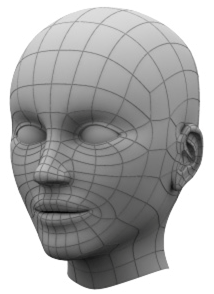 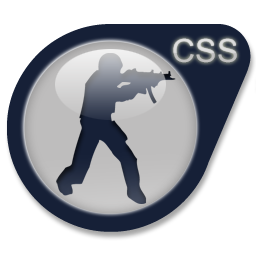 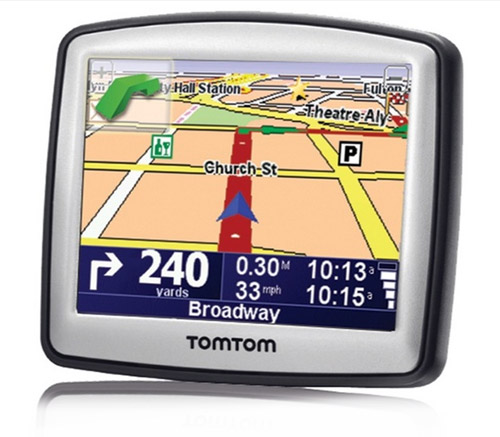 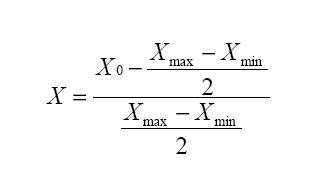 